Hi fellow Friends.We would like to say a big thank you to everyone for supporting Friends events over the last year, and a special mention to those year 6 parents who have contributed so much over the last 6 years, your contributions will be greatly missed.Through supporting over this last year, Friends have been able to raise money to help subsidise a number of school visits, pay for author visits and also purchase a number of I Pads.Looking forward to next year we are excited to be holding the second Santa Dash on Sunday the 1st of December which we hope will attract many more Santa’s to take part and have fun. The first event of the year will be the Summer BBQ Rounders event on Friday September the 13th, this is a great event for us all to get together after the summer where new, present and past families are all welcome.  Please look out for the letters coming home in bags at the start of next term and check out our fb event page (Friends summer rounders BBQ event)Friends have a project in mind for next term and we would appreciate any advice or information regarding the use of QR codes, video equipment and portable sound systems.Finally thank you again for all your support and we hope that everyone has a great summer break and we look forward to meeting again in SeptemberKind regards Friends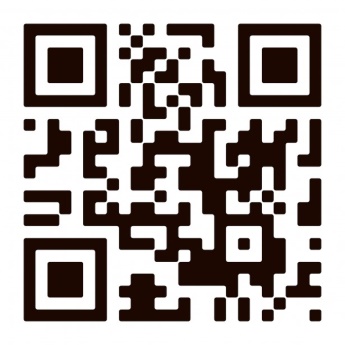 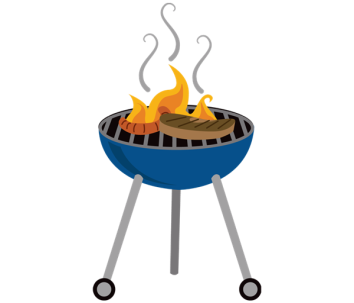 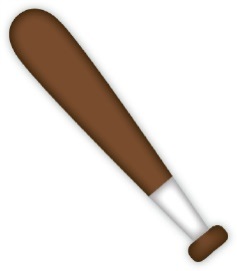 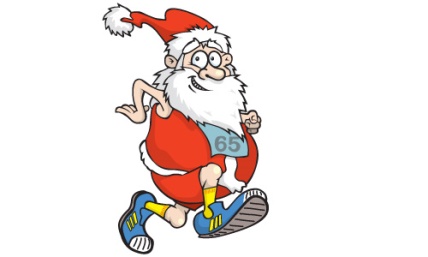 